SCHOLEN  MET  FRIETEN ( alle soepen bevatten de allergenen:1,7,9,14)						      		       Traiteur Willequet                                   																		        055/38.85.86M A A N DA GD I N S D A GW O E N S D A GD O N D E R D A GV R I J D A G 01/02 BroccolisoepCordon Bleu (1-6-7) 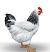 Espagnolesaus(1-3-7-9)PerzikenAardappelen(14)02/02 WortelsoepMosterdgebraad (3-4-6-7-9-10-14) 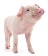 Mosterdsaus (1-3-7-9-10)TomatenKroketten (1-3-7)03/02 Bouillonsoep04/02 TomatensoepBraadworst (1-6) Vleesjus (1-3-7-9)Rode kool(9)Aardappelen (14)05/02 SeldersoepMacaroni(1) Ham (6-9)BroccoliKaassaus(1-7-9)08/02 TomatensoepKakoenschnitzel (1-7-10) Jagerssaus (1-3-7-9)Erwten(9)Aardappelen (14)09/02 ErwtensoepStoofvlees(1-7-10) SaladeMayonaise(3-10)Frieten(10-14)10/02 Witloofsoep11/02 SpinaziesoepSpaghetti(1-3) Bolognaise saus (1-6-10)Wortelen12/02 PastinaaksoepVissticks (1-4-7) 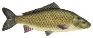 Preipuree (6-9-10-14)15/02 KROKUSVAKANTIE16/02 KROKUSVAKANTIE17/02 KROKUSVAKANTIE18/02 KROKUSVAKANTIE19/02 KROKUSVAKANTIE22/02 BloemkoolsoepKalkoenrollade (9-10) Vleesjus(1-3-7-9)Prinsessenboontjes(9)Aardappelen(14)23/02 TomatensoepKipfilet( 7-9-10) Currysaus (1-7-9)KomkommersaladeFrieten (10-14)24/02 Aspergesoep25/02  GroentesoepLenteburger (1-6) Vleesjus(1-3-7-9)Witte kool (1-7-9)Aardappelen(14)26/02 TomatensoepTongrolletjes (4) Dillesaus (1-3-7-9)Wortels (9)Puree(6-7-9-10-14)